NATIONAL MEETING OF RELIGIOUS TEACHING TEACHERS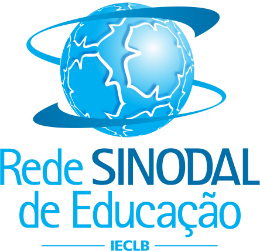 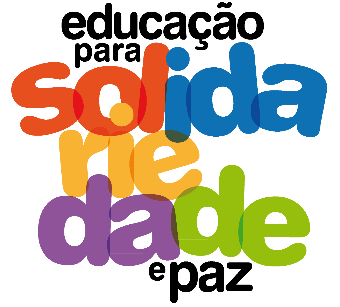 May 30 to June 1 Gustavo Adolfo Synodal College – Lajeado/RSTOPIC: Education for Solidarity and Peace05.30 – Thursday - Arrive until 1:00 p.m.1:30 p.m. – Greeting and meditation2:00 p.m. – Cooperative Games4:00 p.m. – Break4:30 p.m. – General Lecture: Circles of Peace5:30 p.m. – General information and visit to the school6:30 p.m. – Going to the hosts05.31 – Friday8:00 a.m. – Meditation8:20 a.m. – TED TALKS – Ideas and practices that deserve disseminationFLD (Not So Sweet Home/Gender Justice)FLD (Fair and Solidarity Trade)CAPA (Good Meal at the Table)COMIN (Intercultural and Interreligious Dialogue)SERPAZ (Nonviolent Communication)Diakonia Network (Strengthening Diakonal Institutions)Overcoming Trauma (Diakonia - IECLB)10:00 a.m. – Break10:20 a.m. – Training workshops for Solidarity and PeaceFLD (Not So Sweet Home/Gender Justice)FLD (Fair and Solidarity Trade)CAPA (Good Meal at the Table)COMIN (Intercultural and Interreligious Dialogue)SERPAZ (Nonviolent Communication)Overcoming Trauma (Diakonia - IECLB)12:15 a.m. – Lunch1:30 p.m. – Testimonials from schools that carry out social and/or community projects3:30 p.m. – Curriculum of Religious Teaching and Education for Solidarity and Peace6:30 p.m. – Going to the hosts8:00 p.m. – Dinner and Integration06.01 – Saturday8:00 a.m. – Two groups:Ministers of School Pastoral - The identity of School Pastoral in the School and the "Partnership" with the IECLBReligious Teaching Teachers – The place and importance of religious experiences and practices in school10:00 a.m. – Break10:30 a.m. – Evaluation and final celebration12:00 a.m. – Conclusion lunch